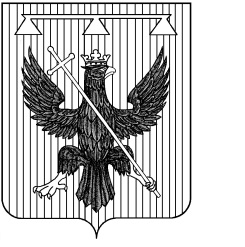 Администрация муниципального образования Южно-Одоевское Одоевского района РАСПОРЯЖНИЕОт 28.12.2018г.                                                                                                    № 41Об утверждении плана проведения анализа осуществления главными администраторами бюджетных средств 
в 2019 году внутреннего финансового контроля и внутреннего финансового аудита
На основании пункта 4 статьи 157 Бюджетного кодекса Российской Федерации,  Распоряжения от 28.12.2018 № 39 «Об утверждении Порядка проведения анализа осуществления внутреннего финансового контроля и внутреннего финансового аудита»: 1. Утвердить план проведения анализа осуществления главными администраторами бюджетных средств в 2019 году внутреннего финансового контроля и внутреннего финансового аудита
 согласно приложению к настоящему распоряжению.   2. Распоряжение разместить на официальном сайте муниципального образования Южно-Одоевское Одоевского района odoewsk.ru.              3. Контроль за исполнением настоящего постановления оставляю за собой.4. Постановление вступает в силу со дня его подписания.Приложение к распоряжению администрации муниципального образованияЮжно-Одоевское Одоевского районаот 28.12.2018г.№ 41Планпроведения анализа осуществления главными администраторами бюджетных средств 
в 2019 году внутреннего финансового контроля и внутреннего финансового аудита«*» – анализ осуществления главными администраторами бюджетных средств внутреннего финансового контроля и внутреннего финансового аудита«**» – внутренний финансовый контроль и внутренний финансовый аудитГлава администрации муниципального образованияЮжно-Одоевское Одоевского районаИ.А. Думчев№
п/пНаименование главного администратора
 бюджетных средств 
(полное наименование)Код гла-выСроки проведения Анализа*(мм.гггг – мм.гггг)Анализируе-мый период осуществле-ния ВФК и ВФА**Должностное лицо, ответственное 
за проведение Анализа 1234561Администрация муниципального образования Южно-Одоевское Одоевского района871  ноябрь  2019г.-ноябрь 2019г. 01.01.2018г.- 31.12.2018г.Комиссия по внутреннему муниципальному финансовому контролю муниципального образования Южно-Одоевское Одоевского района